Wrocław, date ………..………....Vice-Dean for general affairsFaculty of Information and Communication TechnologyWrocław University of Science and TechnologyProf. Dariusz Król, DSc, PhD, Eng.Concerns: return of overpaymentI kindly ask for return of overpayment/payment presented on my student’s bank account number:………………………………………………………………………………………………………………………………………………..Please make a transfer of the money on a specified below bank account number:………………………………………………………………………………………………………………………………………………..Overpayment was created as a result of     …………………………………………………………………………….………………………………………………………………………………………………………………………………………………..………………………………………………………………………………………………………………………………………………..………………………………………………………………………………………………………………………………………………..*cross-out inappropriate…………………
Student’s signature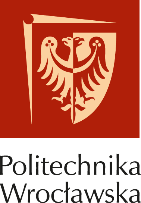 Politechnika WrocławskaWydział Informatyki i Telekomunikacji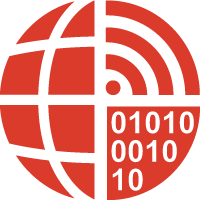 Name,  surname:……………………………………………………………….StudentID:……………………………………………………………….Field of study:……………………………………………………………….Specialization:……………………………………………………………….Level of study:……………………………………………………………….Form of studies: stationary / non-stationary*Form of studies: stationary / non-stationary*